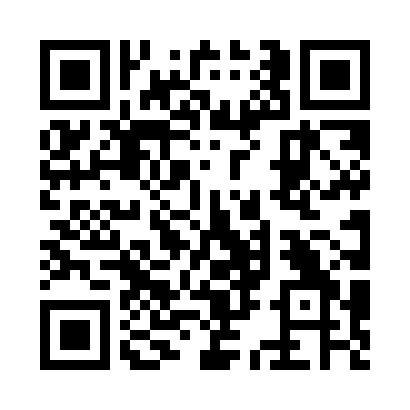 Prayer times for Chester, Cheshire, UKWed 1 May 2024 - Fri 31 May 2024High Latitude Method: Angle Based RulePrayer Calculation Method: Islamic Society of North AmericaAsar Calculation Method: HanafiPrayer times provided by https://www.salahtimes.comDateDayFajrSunriseDhuhrAsrMaghribIsha1Wed3:325:371:096:188:4110:472Thu3:285:351:096:198:4310:503Fri3:255:331:086:208:4510:544Sat3:225:311:086:218:4610:575Sun3:195:291:086:228:4810:586Mon3:185:271:086:238:5010:597Tue3:175:251:086:248:5211:008Wed3:165:241:086:258:5311:019Thu3:155:221:086:268:5511:0210Fri3:145:201:086:278:5711:0311Sat3:135:181:086:288:5811:0312Sun3:125:171:086:299:0011:0413Mon3:125:151:086:309:0211:0514Tue3:115:131:086:319:0311:0615Wed3:105:121:086:329:0511:0716Thu3:095:101:086:339:0711:0717Fri3:095:091:086:349:0811:0818Sat3:085:071:086:359:1011:0919Sun3:075:061:086:369:1111:1020Mon3:065:041:086:379:1311:1121Tue3:065:031:086:379:1411:1122Wed3:055:021:086:389:1611:1223Thu3:045:001:086:399:1711:1324Fri3:044:591:086:409:1911:1425Sat3:034:581:096:419:2011:1426Sun3:034:571:096:429:2111:1527Mon3:024:551:096:429:2311:1628Tue3:024:541:096:439:2411:1729Wed3:014:531:096:449:2511:1730Thu3:014:521:096:459:2711:1831Fri3:014:511:096:459:2811:19